Pledge form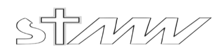 Pledge forms help us track our progress to our target of £12,000. Please complete and send it back to us. Name: ................................................................................Tel No: ..................................................Email: ............................................................................I would like to start giving monthly by standing order. £_______ per monthI would like to amend my existing standing order by	£________per monthI would like to make the following one-off donation £________I would like more information in getting involved in: Alpha Connect GroupsChildren’s ChurchHelping on Sundays Worship & Creative MinistriesSigned: .........................................................		Dated: .......................................
Please pop this is the giving box at Church or email it to info@stmw.org.uk  If you pay tax don’t forget to fill out the gift aid form! GIFT AID DECLARATION for St Mary’s WavertreeI want to Gift Aid all the donations I have made sinceand all donations I make in the future.I am a UK taxpayer and understand that if I pay less Income Tax and/or Capital Gains Tax than the amount of Gift Aid claimed on all my donations in that tax year it is my responsibility to pay any difference.Signature 	 Date ……/……/………